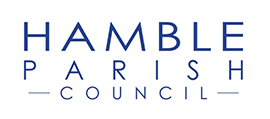 Council MeetingAgendaHamble Parish Council, Parish Office, 2 High Street, Hamble, Southampton SO31 4JEYOU ARE HEREBY SUMMONED TO ATTEND a meeting of the Full Council on the Monday, May 22, 2023, which will be held at the Roy Underdown Pavilion for the transaction of business as set out in the agenda below.This meeting is open to members of the public. If you wish to participate you should contact the Clerk at Parish Office via clerk@hamblepc.org.uk
Minute reference for the meeting will follow the following format +item number.
AGENDA1 - WelcomeApologies of absence
Dispensations
Declarations of interests1.1 - Approve MinutesApprove the minutes of the 9th May 2023 Attachments2023-05-09 - Annual Council Meeting - Minutes.docx 01EOHAV6KLM7W6KIQ7NVGZOIAVNW2G3C6G_01EOHAV6IKDDPFUGG5U5CKT2TVM2FOAGVR 2 - Declaration of conflict of Interest with BDOTo register any conflict of interest with BDO - the Councils new external auditor.  For DecisionAttachmentsConflict of interest with BDO.pdf 01EOHAV6OLR73EURS4MNB2JOKHKQFKDXY3_01EOHAV6LEGIYVGK6KSVDJE2CD4PJVMBKA 3 - Internal Auditors report.For DecisionAttachmentsInternal audit.pdf Hamble Parish Council - Internal Audit Letter Report 2022-2023.pdf 01EOHAV6LIZWHUH4NDJREI2FKDZXKFUU5W_01EOHAV6MEMWHNS3WIPBCYC4DLAKO4CKMN 01EOHAV6LIZWHUH4NDJREI2FKDZXKFUU5W_01EOHAV6PPCK3UJMW64BHY6UBXGTFOMX2R 4 - End of year accountsFor DecisionAttachmentsBalance sheet.pdf Bank Reconciliation 3 M12.PDF Bank Reconciliation 4 M12.PDF Bank Reconciliation M12.PDF Earmarked reserves.pdf Income and expenditure summary report.PDF Explanation of Significant Variances Template.xlsx 01EOHAV6OOG4W4IELPZNFZALKFY5HMHZLL_01EOHAV6KIW6PM75OES5DYEWFLIYDAJROK 01EOHAV6OOG4W4IELPZNFZALKFY5HMHZLL_01EOHAV6L3YZQOS53UEBFYREJEGLMRD3JW 01EOHAV6OOG4W4IELPZNFZALKFY5HMHZLL_01EOHAV6LXCHFOAR6B3JA3CNOIDKLTA2JW 01EOHAV6OOG4W4IELPZNFZALKFY5HMHZLL_01EOHAV6MT6JJFC7PXLZEI4RLRMBZIX5LB 01EOHAV6OOG4W4IELPZNFZALKFY5HMHZLL_01EOHAV6OH3D6OV2GXTJHJK2IUDESEQKGQ 01EOHAV6OOG4W4IELPZNFZALKFY5HMHZLL_01EOHAV6IHN66NFOQKHBAZIGQPCTTU5S3I 01EOHAV6OOG4W4IELPZNFZALKFY5HMHZLL_01EOHAV6JI4RXXHGT3LZFZCR7AYEJQ7PLK 5 - Annual Governance and Accounting ReturnReceive the internal auditors statement and signed return.
To approve the annual governance statement and sign the form.
To approve the annual accounts statement and sign the form.For DecisionAttachmentsAGAR Form 3 Electronic Version - limited assurance review.pdf 01EOHAV6PIFOK37LFVSNHJMTXPKQ7D6Q54_01EOHAV6NSL465CID7ZFHK4NMK3A5JWLMO 6 - Dates for the publication of rightsTo approve the dates for the publication of residents rights to inspect the accounts. For DecisionAttachmentsConfirmation of Dates for the Exercise of Public Rights.docx 01EOHAV6PEZ27POJYPRJF3IBHDHD7TAL5Z_01EOHAV6LRJTJNWGV7VZG3MYHAWRQPTAI7 7 - Banking changesThe serving clerk has requested that she is removed from the mandate from the 26th May 2023.  Currently the pin number for the banking account is known only to her and a copy of it is kept in a sealed envelope in the safe.  From the 26th May 2023 this envelop will be opened by the Accounts Assistant to enable purchases during the period of transition.  This function will pass to the new clerk in due course.   For Decision8 - Terms of Reference for the Resources Working GroupTo approve the terms of reference for Functions Working Group (former Resources Working Group) and to also agree any urgent business related to recruitment/appointments. For DecisionAttachmentsFunctions Working Group.docx 01EOHAV6JFSNOH3XD5TFFLQMBH3DQVBL25_01EOHAV6LH5LGBMJ7P2JHLGEV3VLV3W54A   Dated:   Wednesday 17th May 2023Signed: Amanda Jobling, Clerk,Hamble Parish Council, Parish Office, 2 High Street, Hamble, Southampton SO31 4JE. 023 8045 3422.1 - WelcomeChris Jones 1.1 - Approve Minutes2 - Declaration of conflict of Interest with BDOClerk - Hamble Parish Council 3 - Internal Auditors report.Clerk - Hamble Parish Council 4 - End of year accountsClerk - Hamble Parish Council, Accounts 5 - Annual Governance and Accounting ReturnClerk - Hamble Parish Council, Chris Jones 6 - Dates for the publication of rightsClerk - Hamble Parish Council, Accounts 7 - Banking changesClerk - Hamble Parish Council 8 - Terms of Reference for the Resources Working GroupChris Jones, Michelle Nicholson 